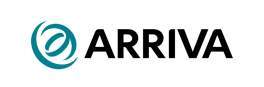 (ALLEGATO C)INFORMATIVA SULLA PRIVACYOGGETTO: SISTEMA DI QUALIFICAZIONE PER IMPRESE CHE PRODUCONO O COMMERCIALIZZANO AUTOBUS, PER LA FORNITURA DI AUTOBUS ALLE SOCIETA’ DEL GRUPPO ARRIVA ITALIA AL SISTEMA DI QUALIFICAZIONE PER LA FORNITURA DI AUTOBUS – avviso G.U.C.E. 2017/S 012-019000INFORMATIVA AI SENSI DELL’ART. 13 DEL D.LGS. 196/2003Ai sensi dell’art. 13 del D.Lgs. 196/2003, in prosieguo denominato per brevità T.U., e in relazione ai dati personali e giudiziari di cui questa Società entrerà in possesso, si informa l’interessato di quanto sotto specificato conformemente anche a quanto già previsto dall’art. 48, comma 3, del D.P.R. 445/2000 e s.m.i.: Finalità del trattamento dei dati Il trattamento è finalizzato unicamente al corretto e completo svolgimento della presente procedura di evidenza pubblica volta ad individuare il soggetto da qualificare di cui alla relativa lex specialis, e ciò ai sensi e per gli effetti della normativa di settore qui richiamata ai sensi dell’art. 22, comma 2, del T.U. Si informa altresì l’interessato che i dati oggetto di trattamento possono essere esibiti, all’occorrenza innanzi all’Autorità giudiziaria o ad altre Autorità (es. Autorità per la Vigilanza sui Lavori Pubblici, forniture e servizi) ove siano ritenuti pertinenti per la definizione di un eventuale contenzioso ovvero siano richiesti per le finalità previste per legge. Modalità del trattamento dei dati Il trattamento è realizzato per mezzo delle operazioni o complesso di operazioni indicate all’art. 4, comma 1, lett. a) del T.U. e cioè mediante la raccolta, la registrazione, l’organizzazione, la conservazione, la consultazione, l’elaborazione, la modificazione, la selezione, l’estrazione, il raffronto, l’utilizzo, l’interconnessione, il blocco, la comunicazione, la diffusione, la cancellazione e la distruzione dei dati. Le operazioni sopra annoverate possono essere effettuate sia avvalendosi dell’ausilio di sistemi informatizzati che manualmente. Conferimento dei dati Il conferimento dei dati personali e giudiziari è strettamente necessario ai fini dello svolgimento della presente procedura di gara e, più in generale, per il perseguimento dei fini istituzionali di questa Società.Rifiuto di conferimento dei dati L’eventuale rifiuto dell’interessato di conferire dati personali o giudiziari comporta l’impossibilità per lo stesso di partecipare alla presente procedura di gara, precludendo a questa Società di perseguire i propri fini istituzionali. Comunicazione dei dati I dati personali o giudiziari possono venire a conoscenza degli incaricati del trattamento e possono essere comunicati per le finalità esplicate al precedente punto 1. esclusivamente a soggetti operanti nel settore giudiziario e in genere a tutti quei soggetti cui la comunicazione sia necessaria per il corretto adempimento delle predette finalità. Diffusione dei dati I dati personali possono essere soggetti a diffusione limitatamente agli adempimenti pubblicitari successivi alla qualificazione del soggetto (c.d. postinformazione), così come previsto obbligatoriamente dalla normativa di settore.Diritti dell’interessato L’art. 7 del T.U. conferisce all’interessato l’esercizio di diritti specifici, tra cui quello di ottenere dal titolare la conferma dell’esistenza o meno di propri dati personali e la loro messa a disposizione in forma intelligibile; l’interessato ha diritto di avere conoscenza dell’origine dei dati, della finalità e delle modalità del trattamento, della logica applicata al trattamento, degli estremi identificativi del titolare, del/i responsabile/i e dei soggetti cui i dati possono essere comunicati; l’interessato ha inoltre diritto di ottenere l’aggiornamento, la rettificazione e l’integrazione dei dati, la cancellazione, la trasformazione in forma anonima o il blocco dei dati trattati in violazione di legge; l’interessato ha il diritto di opporsi per motivi legittimi al trattamento dei dati.Titolare e Responsabile del trattamentoTitolare del trattamento è  S.r.l. con sede in Via Trebazio, n. 1 – 20145 Milano. Il soggetto Responsabile del trattamento è il sig. Bruno Colnago.FIRMA____________________________